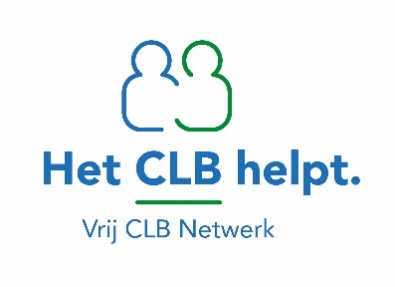 Onderzoeksgegevens in functie van terugbetaling logopedieAfnamedatum: Afgenomen instrument: Behaald resultaat:  Omwille van ernstige communicatieproblemen werd voor een B-instrument geopteerd. [verwijderen indien nvt]Voornaam en naamNaam LeerlingGeboortedatumSchoolDatum Opgemaakt doorHandtekening